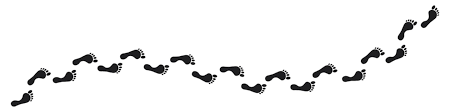 Walk Humbly with Your God  Micah 6:8INVITATION AND REGISTRATIONACW Diocese of Edmonton Annual MeetingSaturday, May 6, 2023Times: Registration begins at 9:30am.  Holy Eucharist at 10am. Lunch at noon. Compline by 3pm.Place: St. Matthias Parish Hall, 6210 - 188 St NW, EdmontonWhat to bring: Offering will be collected during the Service. Bring a bagged lunch and your own mug.  Coffee, tea and muffins will be provided.  REGISTRATION AND INFORMATIONYour Name:___________________________________________________________ACW/Church: _________________________________________________________Your Email address:__________________________________ Phone #___________Your postal address: (only if you do not use email)______________________________Email to: acw.dioceseofedmonton@gmail.com  orMail to: ACW c/o Anglican Diocese of Edmonton, 10035 103 St NW, Edmonton AB, T5J 0X5A message from Diocesan President Elaine Dickie:Hello, it is my pleasure to invite all women of the Anglican Church to attend our 2023 Annual Meeting of the ACW of the Diocese of Edmonton.This meeting is pivotal for our organization. The ACW (and its predecessor WA) has been a presence in the Edmonton diocese since its inception in 1913. Decades of good works by the ACW have provided support for the church and its many ministries. Now with an aging membership, ACW chapters folding and many women stretched with other commitments within their parishes, the ACW struggles to remain sustainable.  This May 6 meeting will plan a course for the future of our A.C.W. Bishop Steve will facilitate the meeting as we brainstorm and gather our ideas for moving forward. Please come and participate in this critical discussion. The collective wisdom of our membership is needed now.  Items you should know: There is no charge to attend this meeting. Preregistration will help us have a chair in place for you. Come as you are able and bring someone with you. Each person who preregisters with an email address will receive an electronic Conference Booklet ahead of the meeting.  Holy Eucharist Service will begin our day and an offering will be taken.   Each person is to bring their own “brown bag” lunch – a sandwich or salad, perhaps, as the parish kitchen is “off limits” for any food preparation or heating up food. Please also bring your own mug and/or water bottle to use for the day and then take home to clean. This will save time and hot water when we clean up at the end of the day. We have vacancies on the Board that need to be filled. Please prayerfully consider volunteering for Vice President or Recording Secretary. For more information about these positions please contact me.In preparation for this important meeting, your ACW Executive is praying daily. This prayer is taken from the writings of St. Francis of Assisi. We ask that you will pray along with us: Lord, help us to live each day quietly and easily; to lean on your great strength trustfully and restfully; to wait for the unfolding of your will patiently and serenely; to meet others peacefully and joyfully; and to face our tomorrow with confidence and courage.  Amen
With blessings, Elaine Dickie, President of ACW, Edmontonacw.dioceseofedmonton@gmail.com 